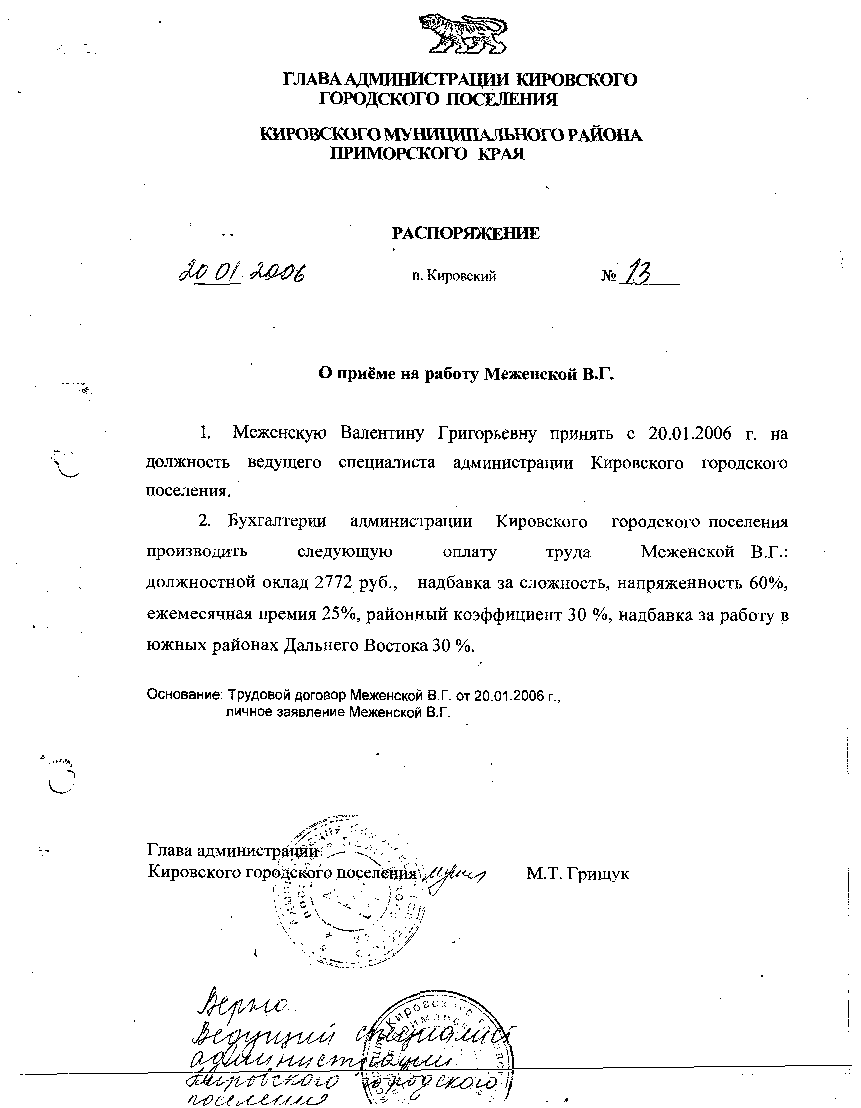 АДМИНИСТРАЦИЯ КИРОВСКОГО ГОРОДСКОГО ПОСЕЛЕНИЯПОСТАНОВЛЕНИЕ16.11.2020 г.                      пгт. Кировский                                  №  438О внесении изменений в постановление администрации Кировского городского поселения от 13.10.2020 г. № 382 «Об утверждении административного регламента предоставления администрацией Кировского городского поселения муниципальной услуги «Подготовка аукциона по продаже земельного участка или аукциона на право заключения договора аренды »               Руководствуясь Уставом Кировского городского поселения, принятого решением муниципального комитета Кировского городского поселения от 17.08.2005 г. № 5 (в редакции изменений, внесенных решением муниципального комитета Кировского городского поселения от 09.09.2020 года № 582), администрация Кировского городского поселения, в целях приведения нормативных актов в соответствие с требованиям, установленным действующим законодательством          ПОСТАНОВЛЯЕТ:         1. Внести изменение в постановление администрации Кировского городского поселения от 13.10.2020 г. № 382 «Об утверждении административного регламента предоставления администрацией Кировского городского поселения муниципальной услуги «Подготовка аукциона по продаже земельного участка или аукциона на право заключения договора аренды »:	пункт 18 дополнить следующей формулировкой:«Организация предоставления муниципальной услуги осуществляется в том числе в электронном виде через единый портал государственных и муниципальных услуг(функций) и (или) государственную информационную систему Приморского края «Региональный портал государственных и муниципальных услуг Приморского края». 2. Контроль за исполнением настоящего постановления оставляю за собой. Глава Кировского городского поселения – Глава администрацииКировского городского поселения                                                               С.В. Коляда